PRESSEMELDUNG  |   27.26.2019WÖHR® erweitert Gehäuse-Zubehörprogramm
Extra schmaler Hutschienenclip Hutsclip/St/0005 aus verzinktem Stahlblech
Die Richard Wöhr GmbH mit Sitz in Höfen an der Enz erweitert ihr Gehäuse-Zubehörprogramm um den mit nur 14 mm Breite besonders schmalen Hutschienenclip Hutsclip/St/0005.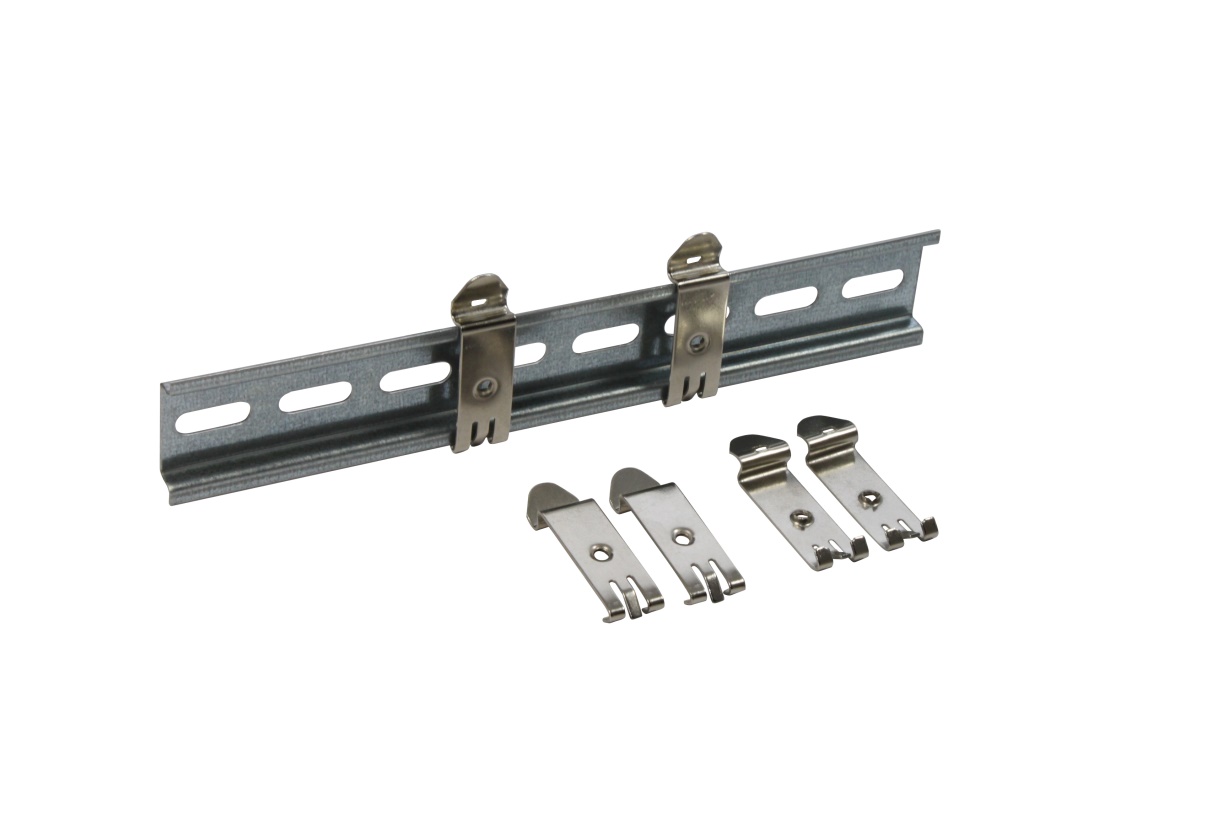 Natürlich ist auch diese Version, wie alle anderen Hutschienenclips der WÖHR-Zubehörpalette auf Anfrage, auf die Bedürfnisse der Kunden hin individualisierbar.Mehr Informationen zum Hutschienenclip aus Stahlblech finden Sie unter:https://www.industriegehaeuse.de/zubehoer/hutschienenclips/hutsclip-aus-stahlblech/Die Richard Wöhr GmbH ist ein mittelständisches Familienunternehmen im Nordschwarzwald. Mit über 90 Mitarbeitern entwickelt, fertigt und vertreibt das Unternehmen weltweit kundenspezifische Komplettlösungen. Besonders Flacheingabesysteme, Folientastaturen, Touchscreens und Industriekomponenten für die Bereiche Steuern, Bedienen und Anzeigen sowie Industriegehäuse für vielseitige Anwendungen.Download dieser Pressemitteilung und weitere Informationen und Bilder unter https://www.woehrgmbh.de/de/aktuelles-presse/pressecenter
Weitere Informationen / Ansprechpartner:Richard Wöhr GmbH, Gräfenau 58-60, D-75339 Höfen / EnzTel. (+49) 7081 95 40 - 0, Fax (+49) 7081 95 40 - 90, 
E-Mail: J.Thumm@WoehrGmbH.deDer Hutschienenclip Hutsclip/St/0005 aus verzinktem Stahlblech eignet sich für die Montage von Gehäusen und anderen Komponenten auf TS35/15 DIN-Hutschienen. Der neue Clip ist mit Maßen von 14 x 50 x 8 mm besonders schmal, sehr einfach zu installieren und sorgt für sichere Befestigung.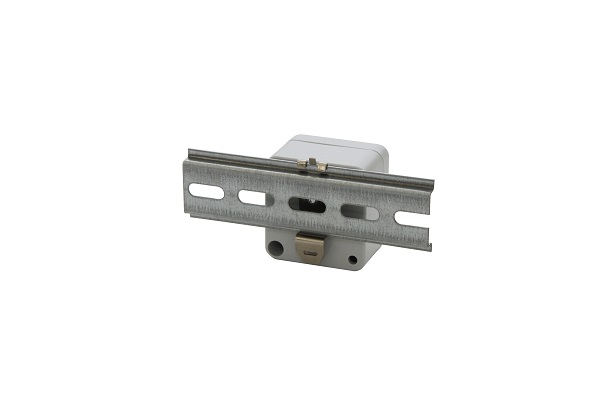 